Интегрированный урок (математика  + экология) по теме «Решение экологических задач». 5-й класс Урок подготовили:Учитель природоведенияШорнекова Н.В.Учитель математикиСуркова Е.А.2. Тип урока: Интегрированный урок.3. Цели урока:  Образовательные:Повышение мотивации к изучению предметов школьного курса: математики и экологии;Повторение основополагающей темы 5 класса «Десятичные дроби»;Закрепить действия с десятичными дробями;Применить знания при решении задач с экологическим содержанием;Применение теоретических знаний на практике, закрепление навыков работы с дополнительной литературой, краеведческим материалом;закрепить у обучающихся умение и знания решения практических расчётных задач.Развивающие:Развитие мышления и предметной речи, расширение кругозора, формирование целостного представления о мире.Продолжить формирование умения анализировать, размышлять, делать выводы;Повышение любознательности ребят, стремление к использованию приобретённого на уроке опыта деятельности в реальной жизни, за рамками учебного процесса.Воспитательные:воспитывать у обучающихся, рационально использовать время урока, умения работать в коллективе, группе.Формирование качеств личности, необходимых человеку для полноценной жизни в современном обществе.4. Методы и приёмы обучения:  работа в группах,5. Технологии:  информационные и коммуникативные технологии,  Проектная 6. Наглядность, ТСО: компьютер, презентация урока. 7. Программное обеспечение: LearningAppsОрганизационный моментНастрой на урок. С каким настроением учащиеся пришли на урок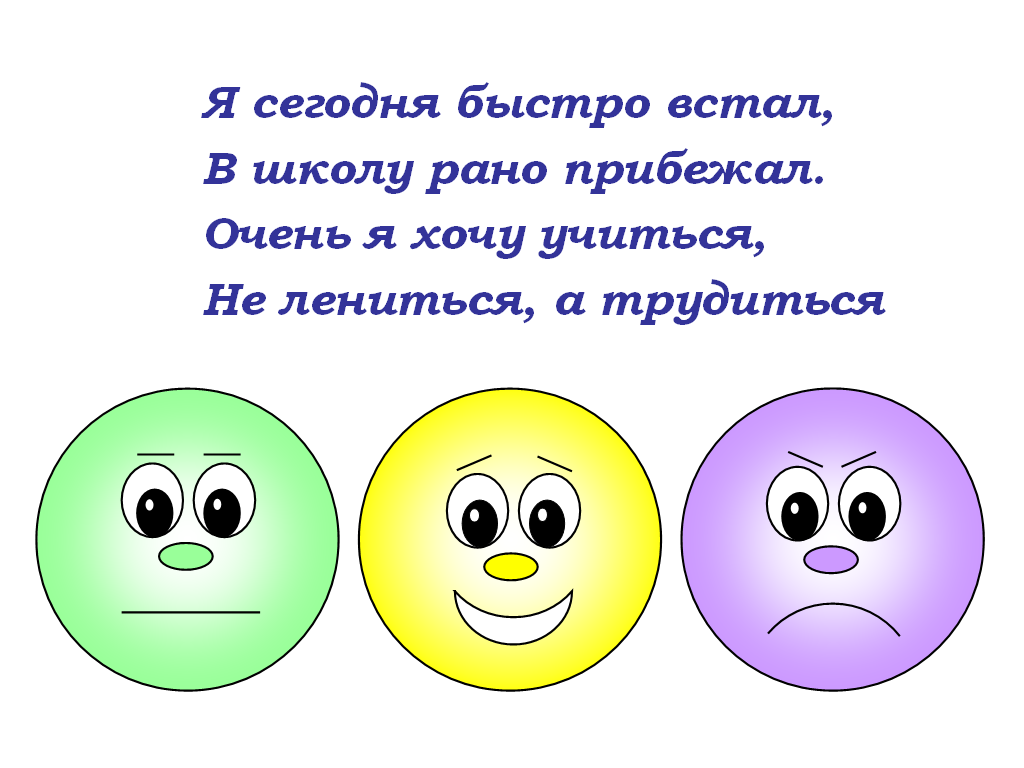 - Сегодня на уроке мы будем решать задачи на определенную тему. Решение …………… задачЭта тема очень важная. Она касается будущего нашей планеты, а значит и будущего всего человечества. Для того чтобы узнать, о чем пойдет речь на нашем уроке вам нужно расположить десятичные дроби в порядке возрастания и прочитайте полученное слово.ЭКОЛОГИЯ-О чем пойдет речь на уроке?  Сформулируйте тему урока.Решение экологических задач Определение целей урока(прием с АРХИМЕДОМ)-Чему должны научиться? Какие цели вы поставите перед собой Вводная беседа- Что такое экология?(Выслушиваем ответы детей.)Экология – 1. Наука об отношениях растительных и животных организмов друг к другу и к окружающей их среде. 2. Взаимодействие человека, общества и окружающей среды- Экология – это наука о том, как животные, растения уживаются друг с другом и приспосабливаются к окружающей среде. Термин «экология» возник около 150 лет назад, а изучать взаимодействие организмов с окружающей природой люди начали чуть больше 70 лет - пока не возникла экологическая катастрофа. 2017 ГОД объявлен в России годом ЭКОЛОГИИ.На нашем экологическом уроке присутствуют две команды – «Земля» и «Вода». Проведем жеребьевку путем работы в парах.(повторить алгоритм действий с десятичными дробями)- Как вы думаете, что же такое экологическая катастрофа? - Об одной из экологических проблем вы узнаете из………...Какое дерево вырабатывает больше всего кислородаРешение задачи За сутки три дерева: береза, осина и тополь вырабатывают 10кг кислорода. Береза вырабатывает 1,7кг кислорода, осина 2,5кг. Сколько кг кислорода вырабатывает тополь? - О чем говорится в задаче?- Что известно в задаче?- Что спрашивается в задаче?- Можем ли мы сразу ответить на вопрос задачи? Почему?(Для того чтобы сократить вырубку леса нужно: как можно больше перерабатывать уже использованной бумаги. Для этого открыть пункты приема макулатуры. Ученым необходимо разработать материалы, которые по своему составу будут похожи на древесину. Всем жителям сажать деревья.)- Как же остановить эту катастрофу? Обсудите в группах. На обсуждение 3 минуты. (Работа в группах.После обсуждения выслушиваем версии ребят и сравниваем с информацией на слайде)МИНИПРОЕКТ СОХРАННОСТЬ УЧЕБНИКОВ 5 КЛАССА Подготовила Михеенко Дарья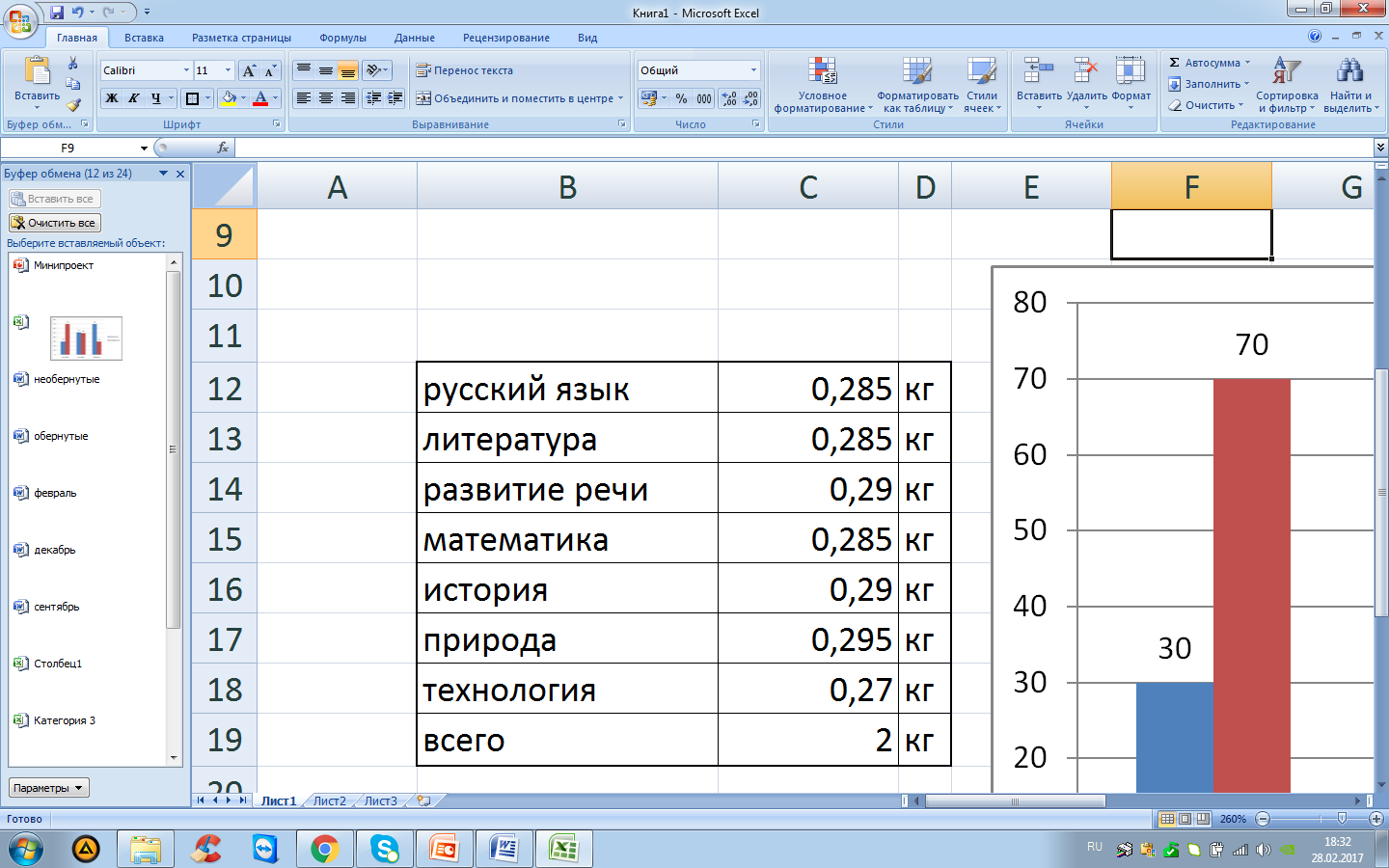 - О каких экологических проблемах вы узнали ? (Вырубка леса, исчезновение растений)Каждый человек должен задуматься об этих проблемах, потому что мы уничтожаем «легкие нашей планеты», т. е. деревья и растения для человека являются основным источником кислорода. Из одного большое дерева можно изготовить 60кг книг. Книги нужно беречь.Викторина «Экофакты» (Работа в программе LearningApps)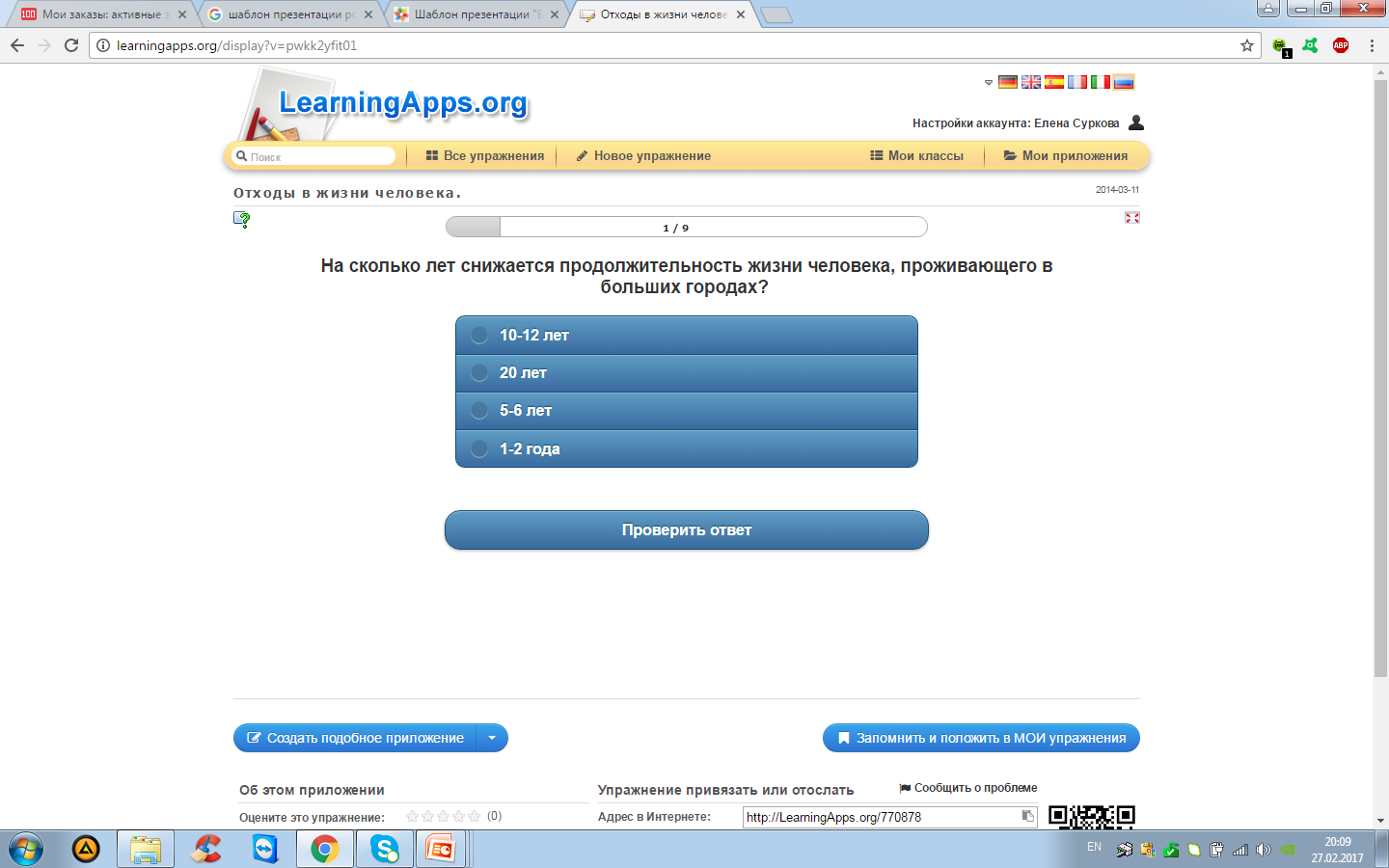 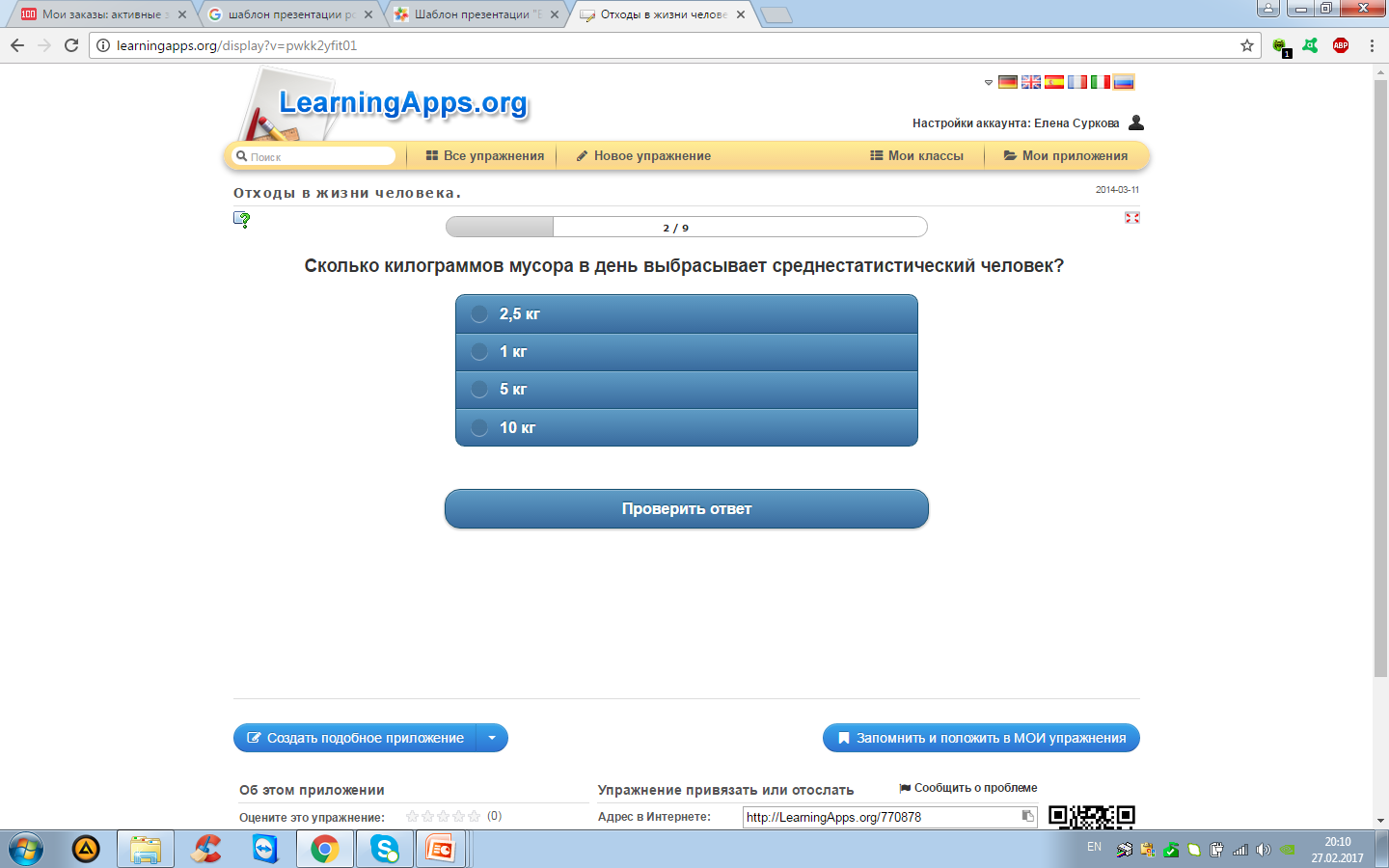 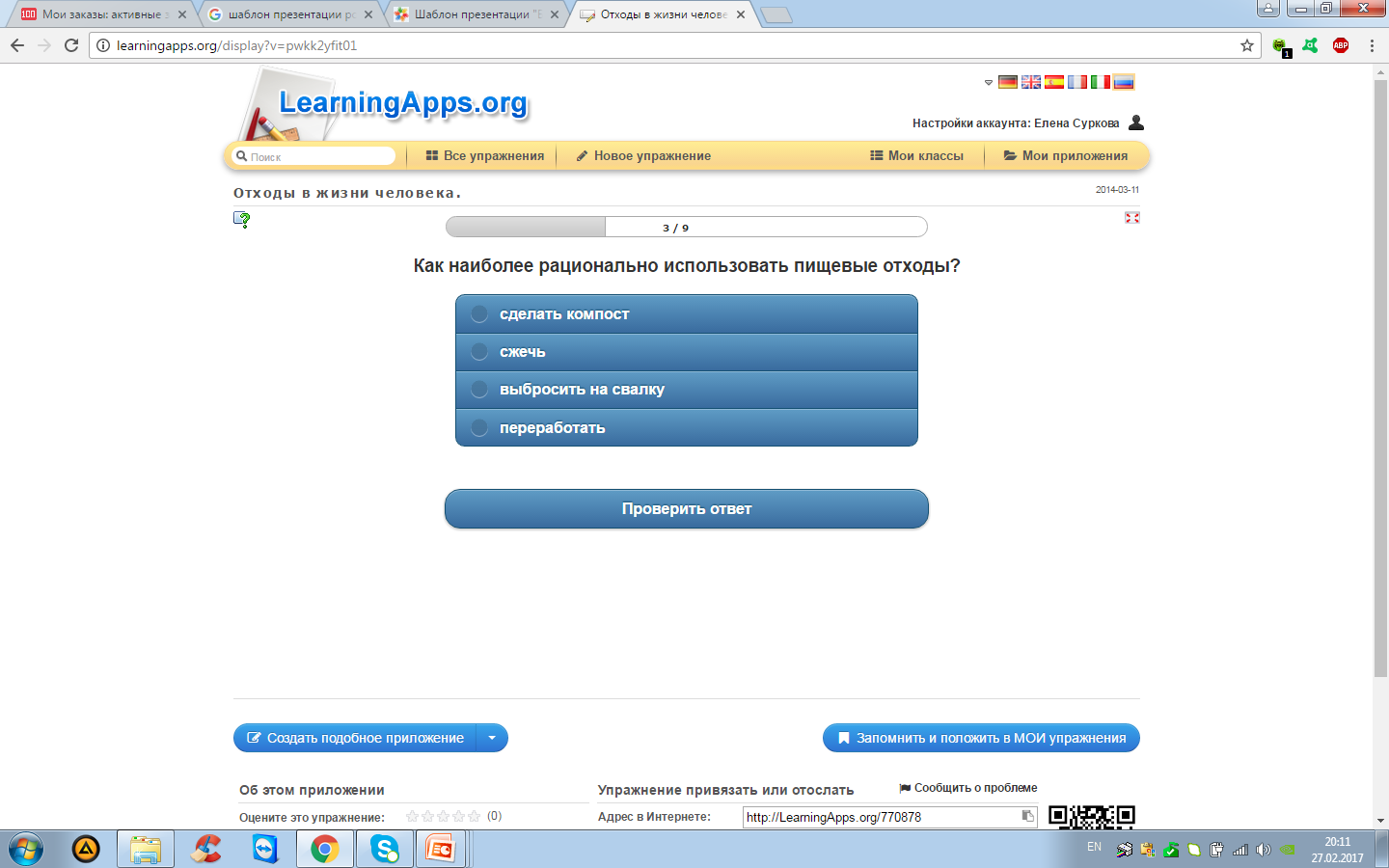 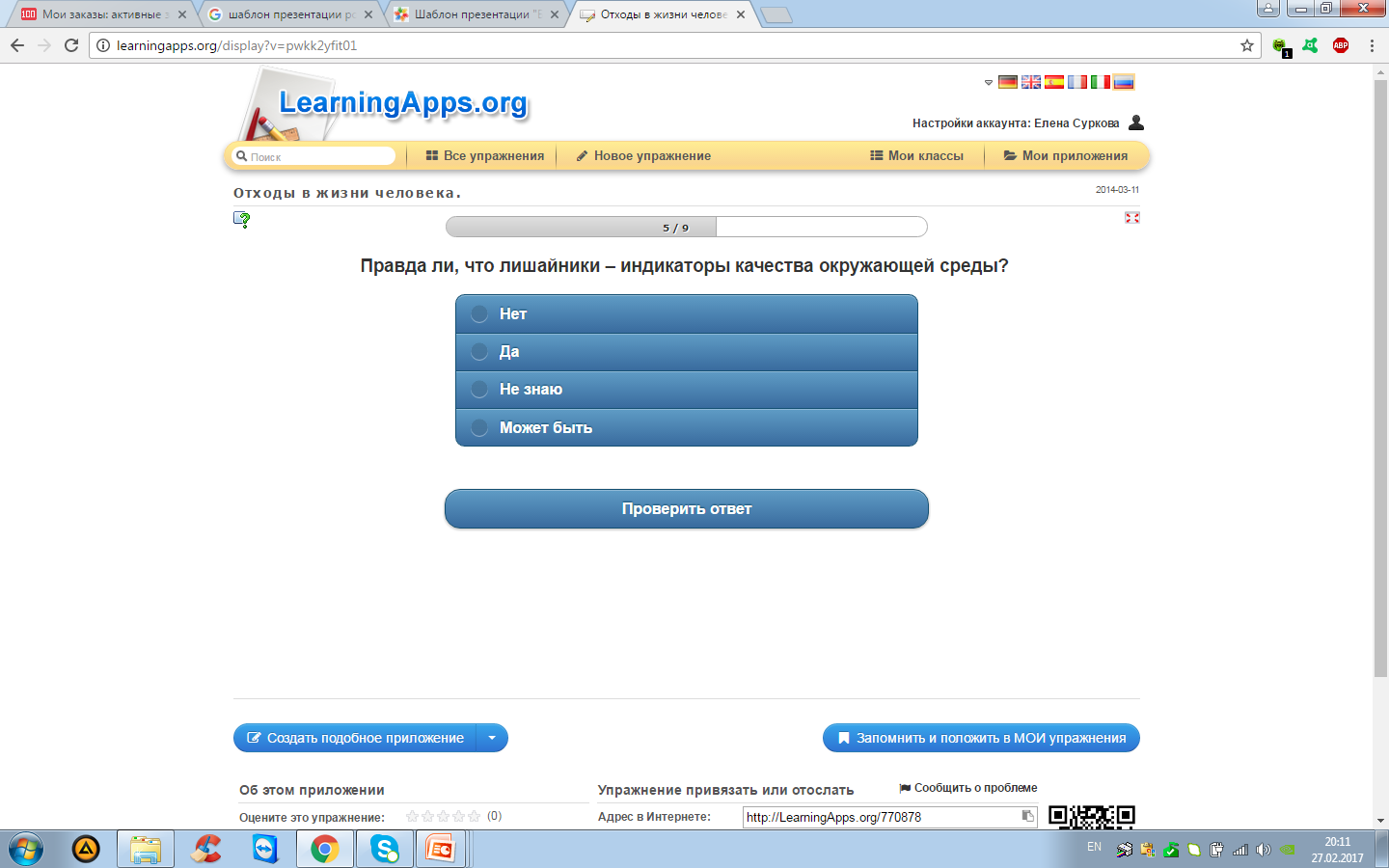 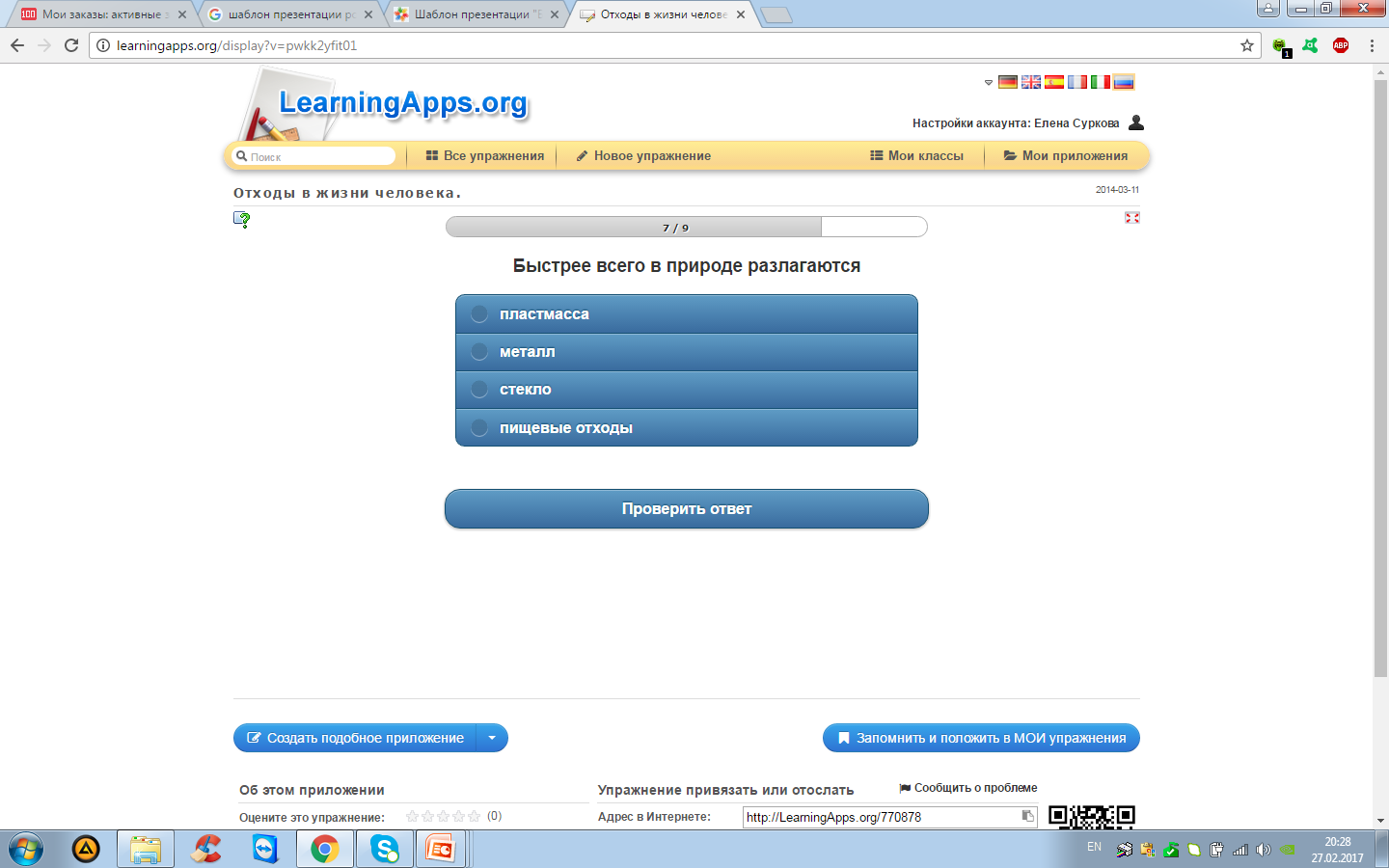 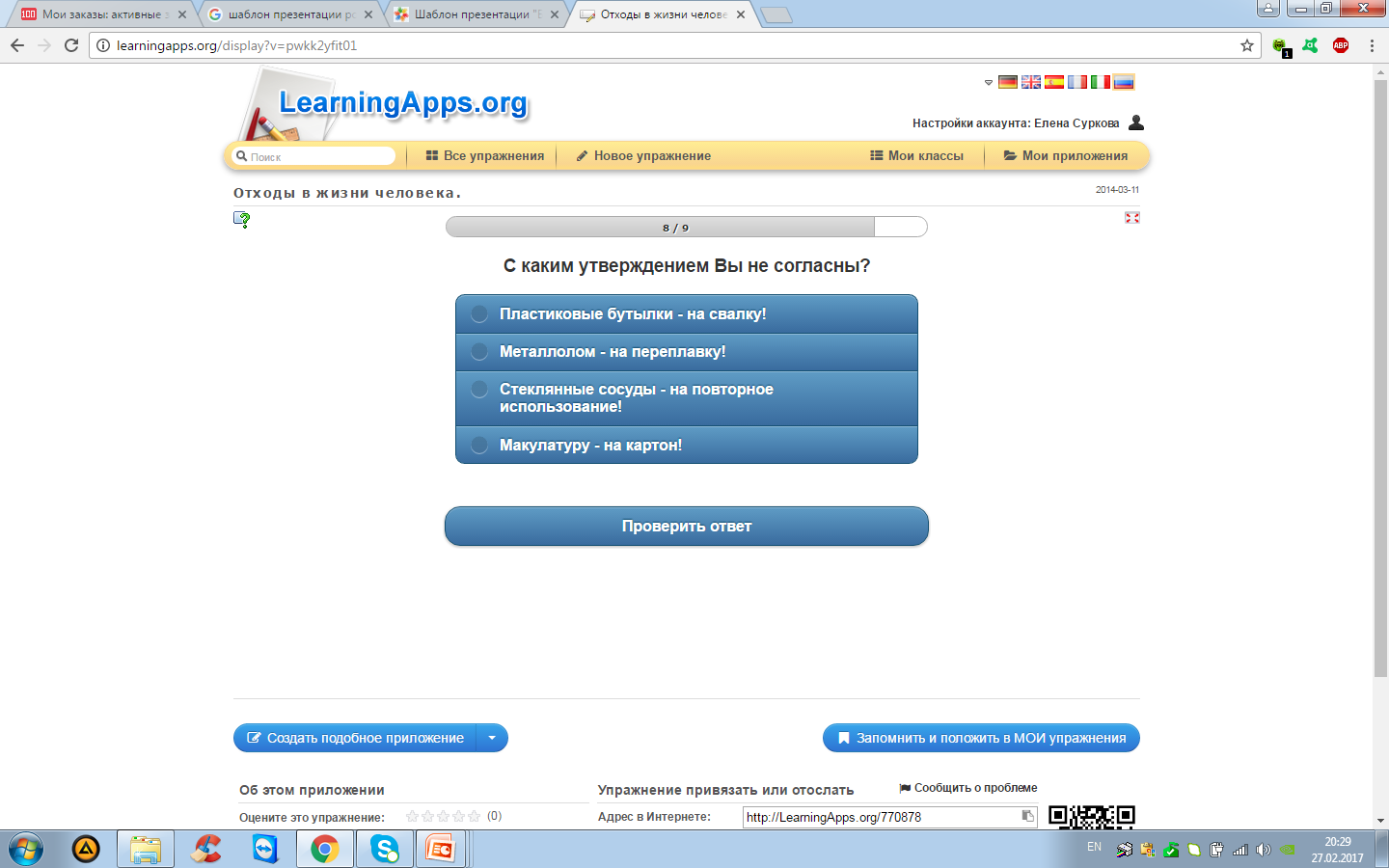 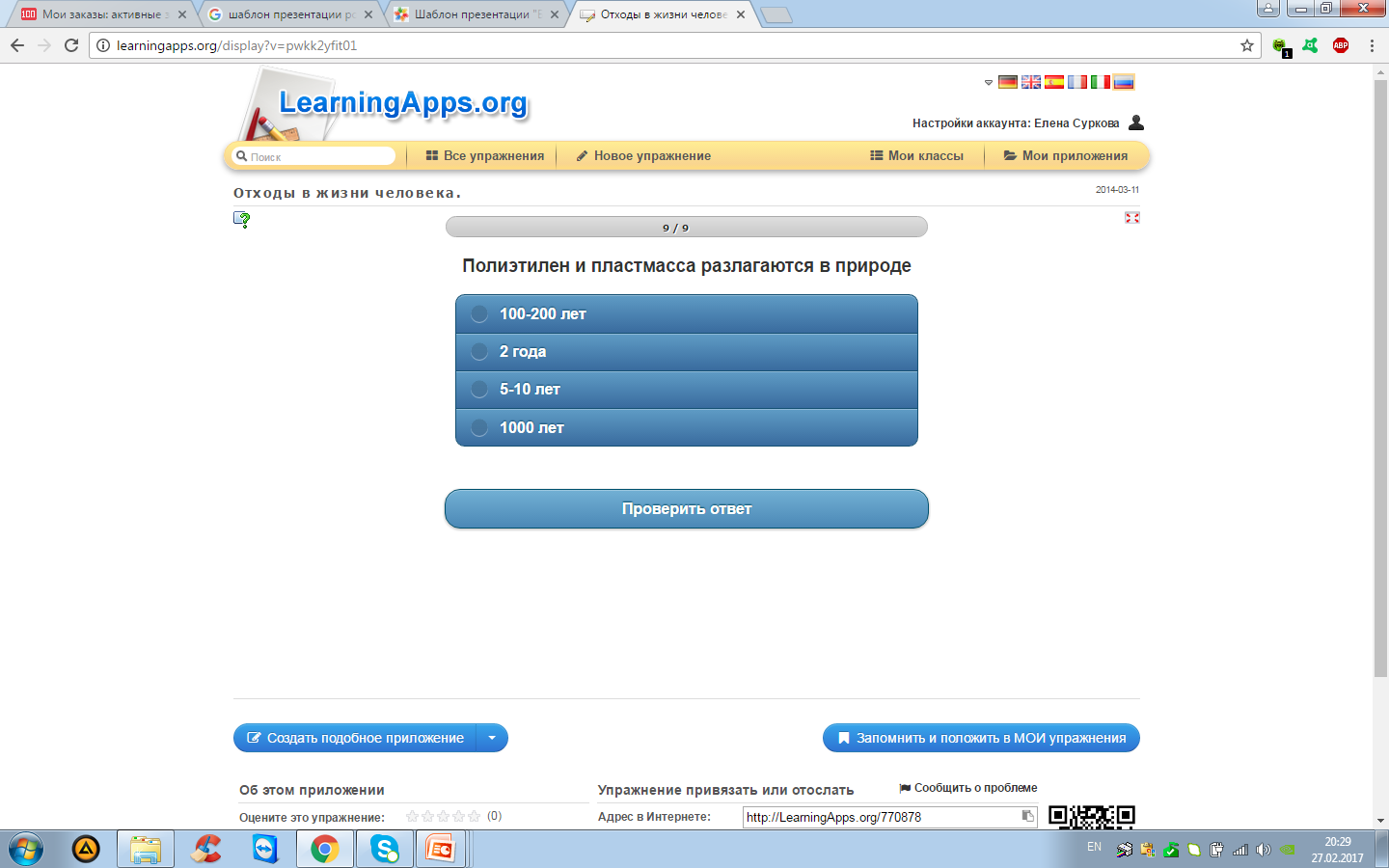 Физминутка  «ПОХОД В ЛЕС»Учащимся предлагается выйти на экскурсию в лес. А там ребятам предстоит сделать комплекс упражнений:Перепрыгнуть ручейПройти по болотным кочкамСобрать разбросанные грибы в корзинуПоднять упавших птенцов в гнездоПройти по отвесной скале, крепко держась за руки.Закрепление материалаУчитель математики: Рассказ о том как учащиеся школы принимают ежегодно участие в акции «Чистый берег – чистый парк». Они убирают мусор в Силинском парке , на берегу реки Силинки.	В этом году наши старшеклассники заняли 1 место в этой акции. А вот сколько кг мусора собрали учащиеся вы узнаете, решив задачу.Задача: Во время проведения акции «Чистый берег» учащиеся 7 класса собрали 5,5кг мусора, учащиеся 8 класса собрали на 2,3кг мусора больше , чем 7 класс, а учащиеся 9 класса собрали на 1,2кг меньше чем 8 класс. Сколько кг мусора собрали вместе во время акции учащиеся 7,8, и 9 классов нашей школы?Учитель природоведения: Весной ребята мы пойдем высаживать деревья в парк, что к своему 85летию наш город стал краше.Рефлексия На дерево приклеить листочки   могу применить,  знаю ,  умею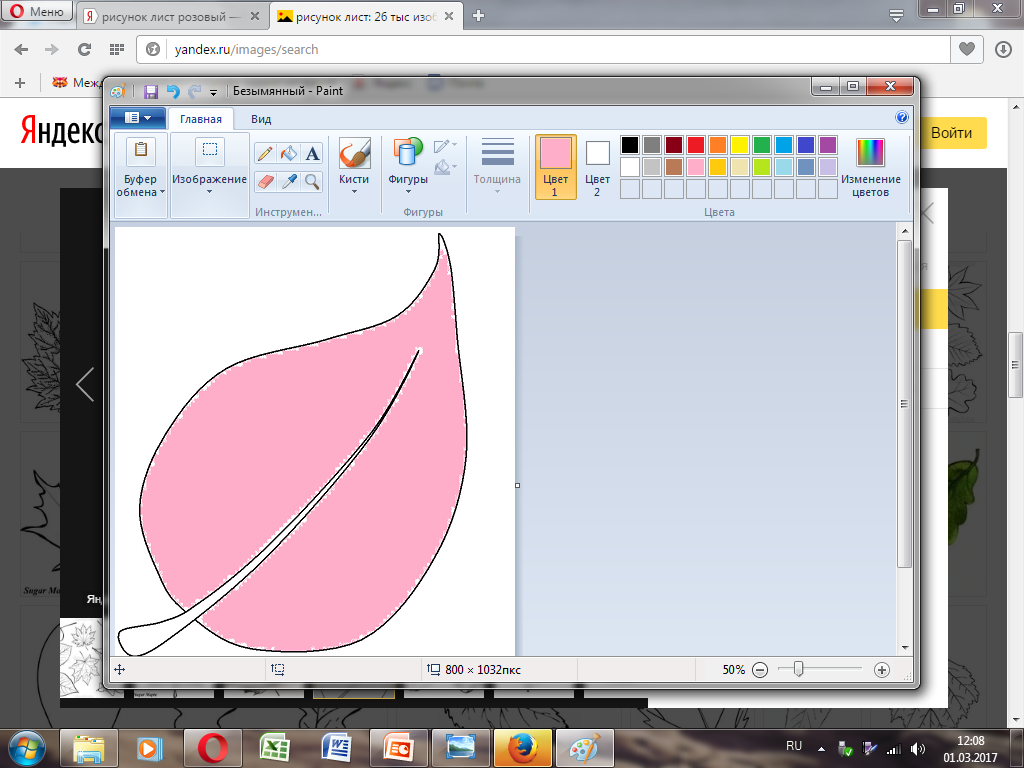 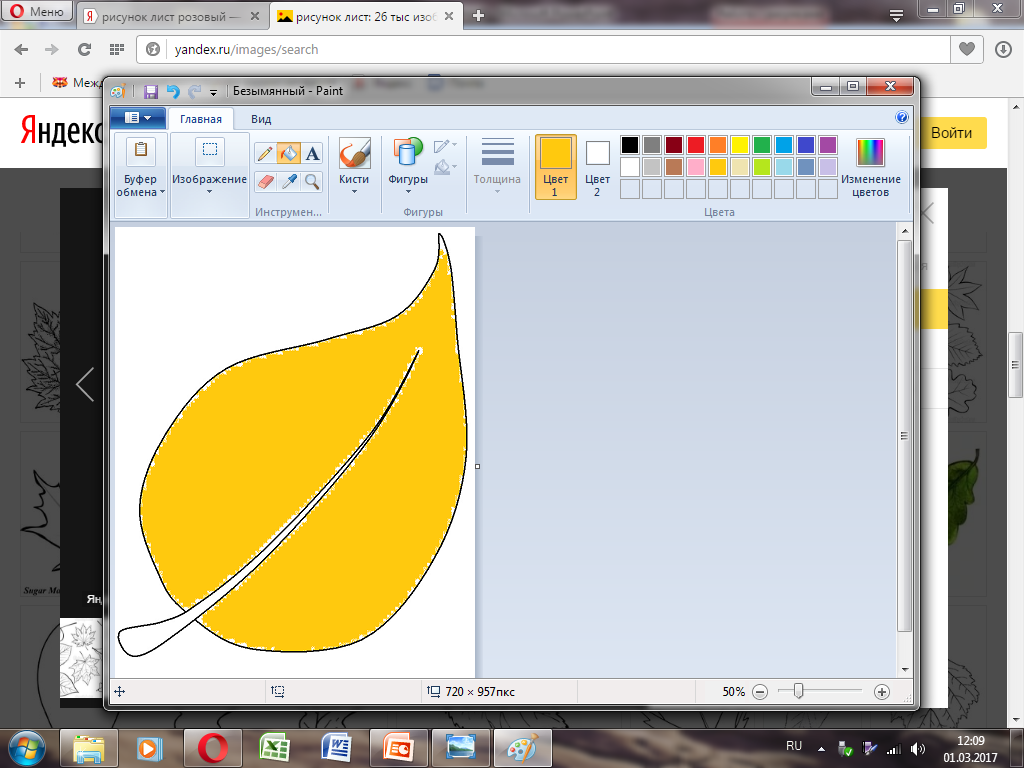 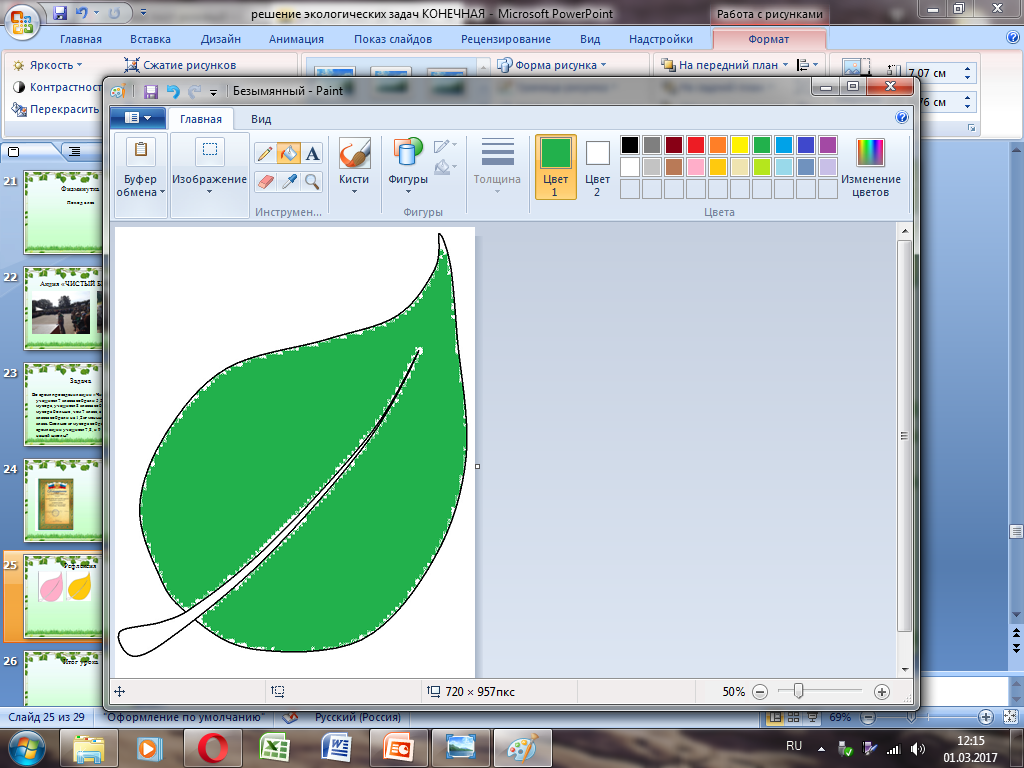 Подведение итогов урока. Выставление оценокДомашнее заданиеПо математике: №1259По природоведению: рисунок «ГОРОД 2017»